Family Fob Policy(Family Fobs are required to complete registration)At Solid Foundations Academy, it is our priority to make sure your children are safe.  We understand your concerns about people walking into the school that may not have the best intentions.  We also want to make sure your children can’t open the door and run out of the building.  The fob system is a flexible system which will enable us to delete any fobs that should not be active.  The push button release is similar to what you see in hospitals.  You must push a button to unlock the door.  In emergency situations, you can egress through the emergency doors or through the front doors by pressing the button.  In event of a fire, the doors will unlock automatically.  Each family is required to purchase at least one fob.Only PARENTS should open the door.You can purchase as many additional fobs as you would like.Fobs can be used for additional school years and for childcare.If you lose your fob, the replacement will be $10.  When your child graduates or is no longer enrolled at SFA, you can return          your fob(s) and you will receive $10 back per working fob.  You must turn in the fob in person to receive the deposit.If you have someone else picking up your child occasionally, you do not have        to worry about purchasing them a fob; we will unlock the door.Our teachers’ eyes should be on your child and not the door.  If we open the door for youThree (3) times we will provide you with a new fob and charge your account.Fobs will be distributed at Parent Orientation, the first day of school and/or at the time of registration.Payments are to be made in cash or a check written out to “Beth Rupert.”Family Name: _____________________________________Number of Fob(s ) Purchased: _______Fob Number(s): 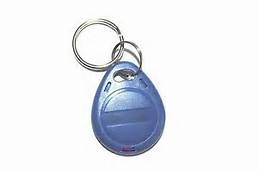 Payment Amount: ___________________		Date: _______________I agree that I will not lend my Family Fob(s) to anyone except family members/guardians.  I understand that I will only receive the deposit back for the fobs I return in good working condition.  _________________________________________________   ____________________                      PARENT/GUARDIAN SIGNATURE                                                       Date#Fob NumberDate PurchasedDate Returned123